崂应1062C型 阻容法烟气含湿量检测器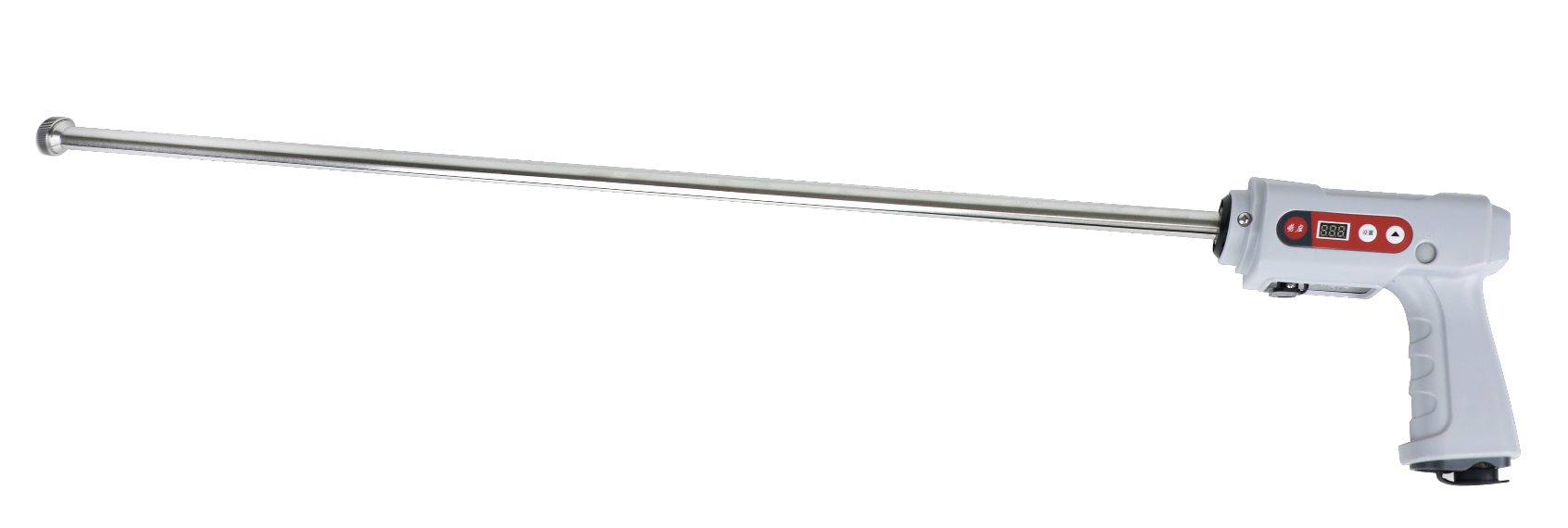 本仪器采用阻容法湿度传感器，实现对烟气含湿量的实时测量，将取样管、含湿量模块与主机集成，抽取式一体化设计，还具有通讯功能，可对外传输测量数据。可与3012H型系列烟尘/气测试仪等配套使用。产品广泛应用于各种锅炉、工业炉窑等固定污染源工况烟气含湿量检测。 执行标准 GB/T 16157-1996   固定污染源排气中颗粒物和气态污染物采样方法T/SSESB 1-2000     固定污染源废气 湿度的测定 阻容法 主要特点 抽取式一体化设计，将取样管、含湿量模块与主机集成，操作简单，便携性好；含湿量测量模块后置，直读烟道内含湿量数据，可适应高温等复杂工况，同时保证含湿量传感器的使用寿命；进口工业级温湿度传感器，较强的抗干扰能力、自动温度补偿、精度高、使用寿命长；取样管全程伴热，加热温度可调，特殊均匀加热设计，降低管路及传感器表面结露的风险，提高使用寿命和测量准确性；取样管可选配加长管适应更高温度工况采样；满足超小直径测孔需求，最小测孔φ30；采用无线传输模块，可与主机通过无线通信方式传输数据，并预留有线接口；加热隔离设计，内置隔离模块将取样管与控制系统分开，保障使用可靠性；热电偶检测加热温度，加热时实时监测加热温度控温更精准；内置电子标签，与仪器出入库管理平台软件配合实现仪器智能化管理；标准配置 主机桌面电源适配器 接地线＊说明：以上内容完全符合国家相关标准的要求，因产品升级或有图片与实机不符，请以实机为准, 本内容仅供参考。如果您的需求与其有所偏离，请致电服务热线：400-676-5892   或详细咨询区域销售代表，谢谢！